Sysselsättning och stärkande av miljö och biologisk mångfaldArbetslösheten och långtidsarbetslösheten är nu så hög att landskapsregeringen behöver vidta åtgärder för meningsfull sysselsättning. Undertecknade föreslår att ett fokusområde bör vara inom miljö och biologisk mångfald, dels för att det är en fråga som behöver arbetas med oavsett och dels för att det har potential att stärka naturturismen.FÖRSLAGRubrik i den allmänna motiveringen: Åtgärder för sysselsättning och tillväxtSida:14Följande text läggs till: ”Landskapsregeringen planerar ett sysselsättningsprogram med fokus på miljö och biologisk mångfald. Programmet kommer att syfta till att exempelvis restaurera naturliga lekplatser för fisk, anlägga våtmarker, röja skog i syfte att hindra granbarkborrens framfart, så in och plantera växter som stödjer de naturliga pollinatörerna samt höja vandringsledernas attraktionskraft. För ändamålet söks EU-medel.”Mariehamn den 6 maj 2021Ingrid ZettermanKatrin Sjögren			Rainer Juslin			Simon PåvalsPernilla Söderlund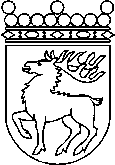 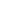 Ålands lagtingBUDGETMOTION nr 92/2020-2021BUDGETMOTION nr 92/2020-2021Lagtingsledamot DatumIngrid Zetterman m.fl. 2021-05-06Till Ålands lagtingTill Ålands lagtingTill Ålands lagtingTill Ålands lagtingTill Ålands lagting